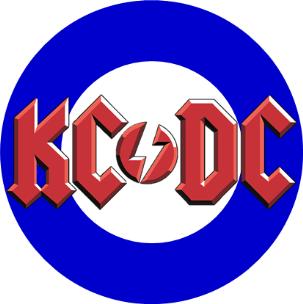 KCDC Committee Minutes – draft for approvalAttachment 	Income and expenditure sheet from Mike Laing, TreasurerDate 19.30      Wednesday 	06.01.2021Date 19.30      Wednesday 	06.01.2021Date 19.30      Wednesday 	06.01.2021Date 19.30      Wednesday 	06.01.2021Date 19.30      Wednesday 	06.01.2021Chair			Treasurer		Match Secretary	Club Secretary		Ordinary Member	Chair			Treasurer		Match Secretary	Club Secretary		Ordinary Member	Caroline Cronie 	CCMike Laing 		MLDave Neill 		DNRob Packham 		RPNigel Armstrong	NACaroline Cronie 	CCMike Laing 		MLDave Neill 		DNRob Packham 		RPNigel Armstrong	NACaroline Cronie 	CCMike Laing 		MLDave Neill 		DNRob Packham 		RPNigel Armstrong	NAItemAgenda Agenda Agenda Lead 1Welcome and ApologiesWelcome and ApologiesWelcome and ApologiesCC1Present	CC, DN, ML, RP, NA	Apologies	NonePresent	CC, DN, ML, RP, NA	Apologies	NonePresent	CC, DN, ML, RP, NA	Apologies	None2Approval of Minutes from the last meeting Approval of Minutes from the last meeting Approval of Minutes from the last meeting CC2Approved	DN 	Second MLApproved	DN 	Second MLApproved	DN 	Second ML3Matters ArisingMatters ArisingMatters ArisingAll3SubjectMost matters arising are contained in the AgendaA request for coaching topics – Doodle poll not sent because the rink is closed“Try Curling” notice to be composed for the newsletterAuditing of the accounts – NA has approved the accounts SubjectMost matters arising are contained in the AgendaA request for coaching topics – Doodle poll not sent because the rink is closed“Try Curling” notice to be composed for the newsletterAuditing of the accounts – NA has approved the accounts ActionNA to pass accounts to MLNA4Chairperson’s UpdateChairperson’s UpdateChairperson’s UpdateCC4SubjectNo activity since last yearCaroline expressed sincere thanks to Stevie Michael for composing and running the Christmas Quiz. General consensus that it had been a very good way of bringing people together and clear everyone had enjoyed taking partNo activity to report because the rink is closed at present due to the Tier 4 Covid restrictionsNo new members to report but 5 have expressed interest in a “Try Curling” eventSubjectNo activity since last yearCaroline expressed sincere thanks to Stevie Michael for composing and running the Christmas Quiz. General consensus that it had been a very good way of bringing people together and clear everyone had enjoyed taking partNo activity to report because the rink is closed at present due to the Tier 4 Covid restrictionsNo new members to report but 5 have expressed interest in a “Try Curling” eventAction5 Club Secretary’s updateClub Secretary’s updateClub Secretary’s updateRP5 Matter Email issuesRCCC DatabaseWho’s who for club members - Photo/bio of Committee MembersWhatsApp Group - Agreed to progress with the WhatsApp Group. To be considered as a less formal method of communication for a number of purposes and to encourage dialogue between club membersConsideration of a Photo montage of all club membersMatter Email issuesRCCC DatabaseWho’s who for club members - Photo/bio of Committee MembersWhatsApp Group - Agreed to progress with the WhatsApp Group. To be considered as a less formal method of communication for a number of purposes and to encourage dialogue between club membersConsideration of a Photo montage of all club membersActionRP has set up a new email account for the club secretary. All members will be informedLibby to be contacted to enable a divert on any emails entering the old account.Checked RCCC and now have 21 members database up to dateAll committee members to submit a recent photograph and brief biography for the web siteCaroline to write to all members to seek permission for use of their phone numbers in setting up a group Rob to set up the groupDecided to leave this until the WhatsApp group is up and runningRPRPCompleteAllCCRPCC/RP6 Treasurer’s updateTreasurer’s updateTreasurer’s updateML6 SubjectClub is in good financial shapePlease see most recent accountsPrepaid ice – question about how we roll forward –Curling Trust keen to see refunding of fees. Committee agreed it is difficult to see how the rink will be open before end Feb 21. Concern about different levels of play and balancing equivalent refund. Some outstanding payments are due RCCC fees for 2020-21SubjectClub is in good financial shapePlease see most recent accountsPrepaid ice – question about how we roll forward –Curling Trust keen to see refunding of fees. Committee agreed it is difficult to see how the rink will be open before end Feb 21. Concern about different levels of play and balancing equivalent refund. Some outstanding payments are due RCCC fees for 2020-21ActionAccounts checked and recommended for approval by Nigel. Committee unanimously supportiveCttee agreed fees should be refunded. Individual members may then decide whether to make a donation in lieu of their fees to support the trust. This would facilitate the trust claiming gift aid from tax payers. Cttee agreed individuals must decideCttee suggested the treasurer find a method of proportional refund for all.Advice to await invoices for paymentfees are due by the end of Jan'21 and we should await RCCC's stance with regards to payment.AllMLMLML7Match Secretary’s updateMatch Secretary’s updateMatch Secretary’s updateDN7SubjectAll matches with other virtual clubs cancelled3 coaching sessions pre-paid5 sheets in credit – If no curling this season perhaps draw a line and get credits back Extension to KCDC Membership – in touch with RCCC this season is not included in the membership of any virtual club meaning that members can enjoy a further year Rescheduled start for 18th January. Focus should be to complete the winter leagueWe are due to lose 8-10 members if people do progress, so we should encourage folk to remain for another year Jim Barton – two coaches will now be available for each coaching session – sessions now reduced to 6 people but without Covid, 10 could accessSubjectAll matches with other virtual clubs cancelled3 coaching sessions pre-paid5 sheets in credit – If no curling this season perhaps draw a line and get credits back Extension to KCDC Membership – in touch with RCCC this season is not included in the membership of any virtual club meaning that members can enjoy a further year Rescheduled start for 18th January. Focus should be to complete the winter leagueWe are due to lose 8-10 members if people do progress, so we should encourage folk to remain for another year Jim Barton – two coaches will now be available for each coaching session – sessions now reduced to 6 people but without Covid, 10 could accessActionSee Finance8AOCBAOCBAOCBAll8SubjectAgreement to a future meeting in the event the current restrictions are lifted in which case the club will need to plan a return to activityPotential for another quiz was welcomed SubjectAgreement to a future meeting in the event the current restrictions are lifted in which case the club will need to plan a return to activityPotential for another quiz was welcomed ActionDate set for meeting Date for AGM to be set at next meetingMatch Secretary to liaise with Stevie MichaelRPRPDN9Date and Time of next meeting	February 17th AGM 	TBA 19.30Date and Time of next meeting	February 17th AGM 	TBA 19.30Date and Time of next meeting	February 17th AGM 	TBA 19.30Date and Time of next meeting	February 17th AGM 	TBA 19.30